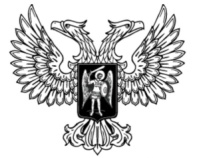 ДОНЕЦКАЯ НАРОДНАЯ РЕСПУБЛИКАЗАКОНО ВНЕСЕНИИ ИЗМЕНЕНИЙ В ЗАКОН ДОНЕЦКОЙ НАРОДНОЙ РЕСПУБЛИКИ «О НАЛОГОВОЙ СИСТЕМЕ» И В СТАТЬЮ 11 ЗАКОНА ДОНЕЦКОЙ НАРОДНОЙ РЕСПУБЛИКИ «О личном крестьянском хозяйстве»Принят Постановлением Народного Совета 27 сентября 2019 годаСтатья 1Внести в Закон Донецкой Народной Республики от 25 декабря 2015 года № 99-ІНС «О налоговой системе» (опубликован на официальном сайте Народного Совета Донецкой Народной Республики 19 января 2016 года) следующие изменения:1) в подпункте «а» подпункта 72.3.14 пункта 72.3 статьи 72 слова «предоставлении таким физическим лицом, у которого такая продукция была приобретена копии паспорта и справки районного, сельского, поселкового, городского совета, выданной по месту жительства такого физического лица, подтверждающей ведение им личного подсобного хозяйства» заменить словами «при предоставлении физическим лицом, у которого такая продукция была приобретена, копии паспорта и справки районной (районной в городе), сельской, поселковой, городской администрации, выданной по месту жительства указанного физического лица, подтверждающей ведение им личного крестьянского хозяйства»;2) в подпункте 133.3.5 пункта 133.3 статьи 133 слова «и фермерских (крестьянских) хозяйств» заменить словами «, фермерских хозяйств и личных крестьянских хозяйств»;3) в пункте 191.2 статьи 191:а) в абзаце первом слово «подсобное» заменить словами «личное крестьянское», слова «1,0 гектар» заменить словами «2,0 гектаров»;б) в абзаце втором слово «подсобное» заменить словами «личное крестьянское», слова «1,0 гектар» заменить словами «2,0 гектаров»;в) подпункт 1 изложить в следующей редакции:«1) справки, выданной районной (районной в городе), сельской, поселковой, городской администрацией, сроком на 1 календарный год по месту жительства такого физического лица, подтверждающей ведение им личного крестьянского хозяйства на земельном участке, не превышающем 
2,0 гектаров;»;4) в подпункте «а» пункта 199.5 статьи 199 слова «предоставлении таким физическим лицом у которого такая продукция была приобретена копии паспорта и справки районного, сельского, поселкового, городского совета, выданной по месту жительства такого физического лица, подтверждающей ведение им личного подсобного хозяйства» заменить словами «при предоставлении физическим лицом, у которого такая продукция была приобретена, копии паспорта и справки районной (районной в городе), сельской, поселковой, городской администрации, выданной по месту жительства указанного физического лица, подтверждающей ведение им личного крестьянского хозяйства».Статья 2Внести в часть 1 статьи 11 Закона Донецкой Народной Республики 
от 27 февраля 2016 года № 109-IHC «О личном крестьянском хозяйстве» (опубликован на официальном сайте Народного Совета Донецкой Народной Республики 17 марта 2016 года) изменение, заменив слово «подсобное» словом «крестьянское».Статья 3Правительству Донецкой Народной Республики в течение 60 календарных дней со дня вступления в силу настоящего Закона обеспечить приведение нормативных правовых актов республиканских органов исполнительной власти в соответствие с настоящим Законом. Глава Донецкой Народной Республики					   Д. В. Пушилинг. Донецк2 октября 2019 года№ 62-IIНС